West Yorkshire Police and Crime Panel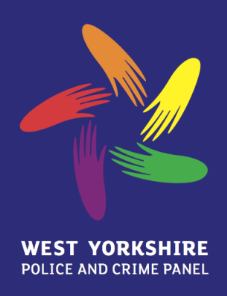 Panel Attendance 2014/15NameAuthorityLead on …20 June 149 July 14 private18 July 1412 Sep 1410 Oct12 Dec 1415 Jan 15Private6 Feb 156 Mar 1524 Apr15Percent attendanceAlison Lowe (Chair)LeedsPanel Chair and links to WY Leaders√√√√√√√√√√100Alan Wassell (Deputy)WakefieldPanel Vice-Chair and Complaints lead√√√√√√√√√√100Shakeela LalBradfordOther statutory duties√XX√√√√√√70Imran Hussain   (part term)BradfordOther statutory duties√XX√XX33Khadim Hussain  (part term)BradfordOther statutory duties√XX√50Michael WallsBradfordOther statutory duties√X√X√√X√√√70Marcus ThompsonCalderdaleOther statutory duties√X√X√√X√X50Steve Sweeney  (part term)CalderdaleOther statutory dutiesXX√X√X33Ann Martin (part term)CalderdaleOther statutory duties√X√50Phil ScottKirkleesOther statutory duties√X√√XX√√√√70Masood Ahmed KirkleesCommissioning√√√√√√√√√√100Les CarterLeedsFinance√X√√√√√√√Apols80Mohamed IqbalLeedsOther statutory duties√√√X√XX√√√70Celia Loughran  (part term)WakefieldOther statutory duties√√√√√√X86Jackie Speight  (part term)WakefieldOther statutory duties√√100Roger GrasbyIndependentPerformance√√√√X√√√√Apols80Jo SykesIndependentCommissioning and delivery of the Strategic Policing Requirement√√√√√√√√√√100